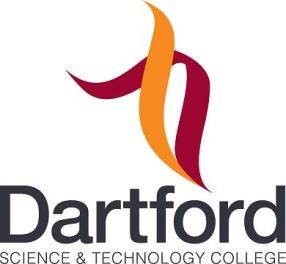 DARTFORD SCIENCE & TECHNOLOGY COLLEGEHeath Lane, Dartford, DA1 2LY Tel: 01322 224309www.dstc.kent.sch.ukExam Invigilators Salary £10 per hour We are looking for Exam Invigilators to join our existing team as soon as possible. You will be employed on a casual basis, as and when required, during the school year (particularly during November, March, May and June each year) to supervise students taking public and internal exams. Successful candidates will work as part of a team and should be organised, efficient and calm with a good level of written and spoken English. You should be reliable and punctual and have good communication skills. Full training will be provided but experience in working with secondary school age students would be an advantage. Our school is a safe space for pupils to learn and develop as young citizens. The school has high expectations of pupils; behaviour, with strong systems to manage it. As a result, pupils behave very well. 100% of staff feel proud to work at DTSC and 85% of parents who responded to Parent View would recommend DSTC to other parents(Ofsted March 2022).  DSTC is committed to safeguarding and promoting the welfare of children and young people and expects all its staff and volunteers to share this commitment. If you would like more information please contact Andrea Lee, Examinations Officer, on 01322 224309 x 175 or by email to andrea.lee@dstc.kent.sch.ukAn application form is available on our website www.dstc.kent.sch.uk. Completed forms should be emailed to Suzie Wells (susan.wells@dstc.kent.sch.uk) or posted to the address above. Closing date for applications 6th October 2022 at midday.  You are advised that this post is subject to the Rehabilitation of Offenders Act 1974 (Exceptions) Order 1975 (Amendment) (England and Wales) Order 2020.Any appointment will therefore be dependent upon the completion of a satisfactory Disclosure and Barring Service (DBS) check and a children’s barred list check.